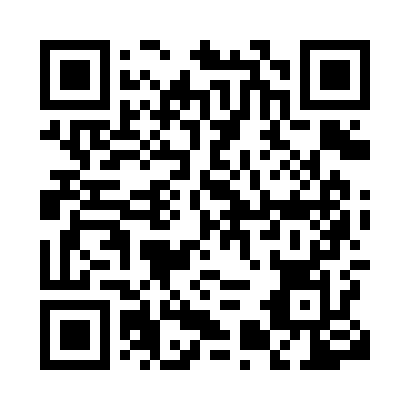 Prayer times for Zuheros, SpainMon 1 Jul 2024 - Wed 31 Jul 2024High Latitude Method: Angle Based RulePrayer Calculation Method: Muslim World LeagueAsar Calculation Method: HanafiPrayer times provided by https://www.salahtimes.comDateDayFajrSunriseDhuhrAsrMaghribIsha1Mon5:077:002:217:299:4211:282Tue5:077:002:217:299:4211:283Wed5:087:012:227:299:4211:274Thu5:097:012:227:299:4211:275Fri5:097:022:227:299:4211:266Sat5:107:032:227:299:4211:267Sun5:117:032:227:299:4111:268Mon5:127:042:227:299:4111:259Tue5:137:042:237:289:4111:2410Wed5:147:052:237:289:4011:2411Thu5:157:062:237:289:4011:2312Fri5:167:062:237:289:3911:2213Sat5:177:072:237:289:3911:2214Sun5:187:082:237:289:3911:2115Mon5:197:082:237:289:3811:2016Tue5:207:092:237:279:3711:1917Wed5:217:102:237:279:3711:1818Thu5:227:102:247:279:3611:1719Fri5:237:112:247:269:3611:1620Sat5:257:122:247:269:3511:1521Sun5:267:132:247:269:3411:1422Mon5:277:142:247:269:3411:1323Tue5:287:142:247:259:3311:1224Wed5:297:152:247:259:3211:1125Thu5:307:162:247:249:3111:1026Fri5:327:172:247:249:3111:0827Sat5:337:182:247:239:3011:0728Sun5:347:182:247:239:2911:0629Mon5:357:192:247:229:2811:0530Tue5:377:202:247:229:2711:0331Wed5:387:212:247:219:2611:02